Załącznik nr  3 do Regulaminu wojewódzkiego Konkursu edukacyjnego                                      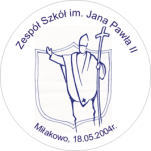  „Mleko + Owoce=> Super Moce” Oświadczenie rodzica/opiekuna prawnego Uczestnika wojewódzkiego Konkursu edukacyjnego „Mleko + Owoce => Super MoceJako przedstawiciel ustawowy/inna osoba uprawniona do reprezentowania.................................................................................................................(imię i nazwisko dziecka)KLAUZULA ZGODY NA PRZETWARZANIE DANYCH OSOBOWYCHWyrażam zgodę na przetwarzanie moich danych osobowych/danych osobowych mojego dziecka* w celu i w zakresie niezbędnym do udziału w wojewódzkim Konkursie edukacyjnym „Mleko + Owoce => Super Moce” organizowanym przez KOWR OT Olsztyn i ZS-P im. Jana Pawła II w Miłakowie zgodnie z Rozporządzeniem Parlamentu Europejskiego i Rady (UE) 2016/679 z dnia 27 kwietnia 2016 r. w sprawie ochrony osób fizycznych w związku z przetwarzaniem danych osobowych i w sprawie swobodnego przepływu takich danych oraz uchylenia dyrektywy 95/46/WE (ogólne rozporządzenie o ochronie danych), publ. Dz. Urz. UE L Nr 119, s. 1. Niniejsza zgoda jest dobrowolna i może być cofnięta w dowolnym momencie. Wycofanie zgody nie wpływa na zgodność z prawem przetwarzania, którego dokonano na podstawie zgody przed jej wycofaniem.* niewłaściwe skreślić…………………………………………...(data, podpis)ZGODA NA ROZPOWSZECHNIANIE WIZERUNKUW związku z uczestnictwem w wojewódzkim Konkursie edukacyjnym „Mleko + Owoce => Super Moce” wyrażam zgodę na rozpowszechnianie mojego wizerunku/wizerunku mojego dziecka* w (literą X zaznaczyć właściwe):□ audycjach telewizyjnych, □ audycjach radiowych, □ publikacjach na stronie internetowej, □ wydawnictwach i w materiałach promocyjnych zgodnie z art. 81 ust. 1 ustawy z dnia 4 lutego 1994 r. o prawie autorskim i prawach pokrewnych (Dz. U. z 2017 r. poz. 880). Niniejsze oświadczenie jest ważne przez cały cykl kształcenia. * niewłaściwe skreślić                              …………………………………………...(data, podpis)OBOWIĄZEK INFORMACYJNYZgodnie z art. 13 Rozporządzenia Parlamentu Europejskiego i Rady (UE) 2016/679 z dnia 27 kwietnia 2016 r. w sprawie ochrony osób fizycznych w związku z przetwarzaniem danych osobowych i w sprawie swobodnego przepływu takich danych oraz uchylenia dyrektywy 95/46/WE (ogólne rozporządzenie o ochronie danych), publ. Dz. Urz. UE L Nr 119, s. 1, informujemy, że: Administratorem danych przetwarzanych w związku z organizacją wojewódzkiego Konkursu edukacyjnego „Mleko + Owoce => Super Moce” jest ZS-P im. Jana Pawła II w Miłakowie (adres: Olsztyńska 9 a, 14-310 Miłakowo, adres e-mail: sekretariat@zspmilakowo.pl,  numer telefonu: +48 89 758 74 76W  ZS-P im. Jana Pawła II w Miłakowie powołany został Inspektor Ochrony Danych (dane kontaktowe: adres e-mail: inpektor@cbi24.pl Dane osobowe będą przetwarzane w celu organizacji imprezy edukacyjnej. Dane osobowe będą przetwarzane przez okres niezbędny do realizacji ww. celu z uwzględnieniem okresów przechowywania określonych w przepisach odrębnych oraz koniecznością usunięcia danych bez zbędnej zwłoki w sytuacji, gdy osoba, której dane dotyczą cofnie zgodę.   Podstawą prawną przetwarzania danych jest art. 6 ust. 1 lit. a) ww. Rozporządzenia.  W związku z organizacją zawodów lub konkursów w ramach imprezy edukacyjnej dane osobowe zwycięzców mogą być przekazywane sponsorom nagród, a także podawane do wiadomości publicznej osobom zgromadzonym.Osoba, której dane dotyczą ma prawo do:- cofnięcia zgody w dowolnym momencie, jednak bez wpływu na zgodność z prawem przetwarzania, którego dokonano na podstawie zgody przed jej cofnięciem;- żądania dostępu do danych osobowych oraz ich sprostowania, usunięcia lub ograniczenia przetwarzania danych osobowych;- wniesienia skargi do organu nadzorczego.Organizacja imprezy edukacyjnej jest związana z koniecznością przetwarzania danych osobowych, w związku z tym osoba biorąca czynny udział w tym wydarzeniu jest zobowiązana do podania danych osobowych. Oświadczam, że:zapoznałam/zapoznałem się z treścią Regulaminu wojewódzkiego Konkursu edukacyjnego „Mleko + Owoce=> Super Moce” i w pełni go akceptuję;zapoznałam/zapoznałem się z treścią klauzuli informacyjnej dotyczącej przetwarzania moich danych osobowych i danych osobowych ww. dziecka przez ZSP zawartych w § 9 ww. Regulaminu Konkursu. …………………………………	                      ………………………..………………… (miejscowość, data)			             (czytelny podpis rodzica/opiekuna prawnego)